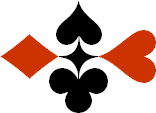 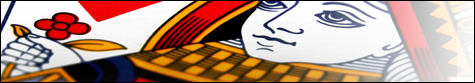 Serie 09 boekje 19 - West opent op 1 niveau Bied beide handen  
© Bridge OfficeAuteur: Thijs Op het Roodt

U bent altijd West en uw partner is Oost.Indien niet anders vermeld passen Noord en Zuid.Is het spelnummer rood dan bent u kwetsbaar.Wanneer oost of west past, is de bieding afgelopen.Na het eerste boekje vonden de cursisten dit zo leuk, dat ik maar de stoute schoenen heb aangetrokken en meerdere van deze boekjes ben gaan schrijven.

Het enthousiasme van de cursisten heeft mij doen besluiten om deze boekjes gratis aan iedereen die ze wil hebben, beschikbaar te stellen.

Ik heb bewust in eerste instantie geen antwoorden bij de boekjes gemaakt. Maar op veler verzoek toch met antwoorden.Ik zou het waarderen, wanneer u mijn copyright zou laten staan.

Mocht u aan of opmerkingen hebben, laat het mij dan weten.Ik wens u veel plezier met deze boekjes.
1♠754Noord

West     OostZuid♠HB92HB92♥AHB3Noord

West     OostZuid♥--♦H1083Noord

West     OostZuid♦VB97VB97♣V8Noord

West     OostZuid♣A10763A107631313111111
Bieding West

Bieding West
Bieding Oost
Bieding Oost
Bieding Oost
11223344556677889910102♠HVB10Noord

West     OostZuid♠9696♥H5Noord

West     OostZuid♥B97B97♦AB9Noord

West     OostZuid♦H1065H1065♣B873Noord

West     OostZuid♣A952A9521515888
Bieding West

Bieding West
Bieding Oost
Bieding Oost
Bieding Oost
11223344556677889910103♠A73Noord

West     OostZuid♠H65H65♥A7Noord

West     OostZuid♥HH♦AB1085Noord

West     OostZuid♦V643V643♣ A63Noord

West     OostZuid♣HB954HB9541717121212
Bieding West

Bieding West
Bieding Oost
Bieding Oost
Bieding Oost
11223344556677889910104♠H95Noord

West     OostZuid♠A7632A7632♥H1043Noord

West     OostZuid♥B5B5♦B75Noord

West     OostZuid♦A432A432♣AH2Noord

West     OostZuid♣1061061414999
Bieding West

Bieding West
Bieding Oost
Bieding Oost
Bieding Oost
11223344556677889910105♠HNoord

West     OostZuid♠V9765V9765♥92Noord

West     OostZuid♥HVBHVB♦HB1053Noord

West     OostZuid♦VV♣AB942Noord

West     OostZuid♣H875H8751212131313
Bieding West

Bieding West
Bieding Oost
Bieding Oost
Bieding Oost
11223344556677889910106♠83Noord

West     OostZuid♠A74A74♥A4Noord

West     OostZuid♥H62H62♦H986Noord

West     OostZuid♦732732♣AB874Noord

West     OostZuid♣H1093H10931212101010
Bieding West

Bieding West
Bieding Oost
Bieding Oost
Bieding Oost
11223344556677889910107♠A542Noord

West     OostZuid♠H86H86♥9Noord

West     OostZuid♥V643V643♦AV4Noord

West     OostZuid♦H75H75♣HB532Noord

West     OostZuid♣AV4AV41414141414
Bieding West

Bieding West
Bieding Oost
Bieding Oost
Bieding Oost
11223344556677889910108♠97542Noord

West     OostZuid♠AB8AB8♥H54Noord

West     OostZuid♥B108B108♦ANoord

West     OostZuid♦V43V43♣AV85Noord

West     OostZuid♣HB63HB631313121212
Bieding West

Bieding West
Bieding Oost
Bieding Oost
Bieding Oost
11223344556677889910109♠B42Noord

West     OostZuid♠H109H109♥H53Noord

West     OostZuid♥A10A10♦H543Noord

West     OostZuid♦AB986AB986♣AHBNoord

West     OostZuid♣7537531515121212
Bieding West

Bieding West
Bieding Oost
Bieding Oost
Bieding Oost
112233445566778899101010♠A8Noord

West     OostZuid♠1063210632♥AHB7Noord

West     OostZuid♥1096310963♦HV82Noord

West     OostZuid♦77♣1093Noord

West     OostZuid♣AHB4AHB41717888
Bieding West

Bieding West
Bieding Oost
Bieding Oost
Bieding Oost
1122334455667788991010